KARTA BEZPEČNOSTNÝCH ÚDAJOVĽanová farba 2,5 – 25 vikt-%Tieto údaje vychádzajú z nariadenia Európskeho parlamentu a Rady (ES) č. 1907/2006 o registrácii, hodnotení, autorizácii a obmedzovaní chemikálií (REACH), Príloha II-EU.ODDIEL 1: Identifikácia látky/zmesi a spoločnosti/podnikuDátum vydania				30.12.2012Dátum revízie				30.05.2015Identifikátor produktuNázov produktu				Ľanová farba 2,5 – 25 vikt-%Článok č.	Táto karta bezpečnostných údajov sa týka ľanového oleja označeného nasledovnými predponami: LFB-, LFBR-, LFG-, LFGRA-, LFGU-, LFR-, LFSV-, LFV-TZ-, LFV-kitt-, LFV-grädd-, LFV-antik-, LFS-och LF-lasyr-V. Relevantné identifikované použitia látky alebo zmesi a použitia, ktoré sa neodporúčajúVyužitie látky/príprava			Farba.Údaje o dodávateľovi karty bezpečnostných údajovNázov firmy				Ottosson Färgmakeri ABPoštová adresa				Lillegårdsvägen 14 PSČ					247 70Mesto					GenarpŠtát					ŠvédskoTelefón					004640482574Fax					004640482670E-mail					info@ottossonfarg.comWebová stránka			http://www.ottossonfarg.comKontaktná osoba			Gunnar OttossonNúdzové telefónne čísloNúdzový telefón			112ODDIEL 2: Identifikácia nebezpečnosti2.1. Klasifikácia látky alebo zmesiKlasifikácia podľa nariadenia 		Aquatic Chronic 2; H411;(ES) č. 1272/2008 [CLP/GHS]		2.2. Prvky označovaniaVýstražné piktogramy (CLP)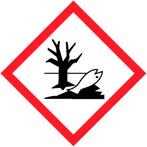 Výstražné upozornenia	H411 Toxický pre vodné organizmy, s dlhodobými účinkami.Bezpečnostné upozornenia	P273 Vyhnite sa úniku látky do životného prostredia.P501 Uskladnite obsah/nádobu na skládke nebezpečného alebo špeciálneho odpadu.VOC (prchavé organické zlúčeniny)	Podkategória výrobku: Nátery (farba) na drevo, kov alebo omietku v interiéroch/exteriéroch.	Príslušný limit pre VOC: 300 g/l	Maximálny obsah VOC: 0g/l					2.3. Iná nebezpečnosťFyzikálno-chemické vplyvy	Nehrozí nebezpečenstvo požiaru alebo výbuchu. Horľavý produkt. Nesprávne narábanie s filtrami, ktoré sú nasiaknuté rozpúšťadlom môžu spôsobiť spontánne vznietenie. Kusy látky, ktoré boli použité na aplikáciu farby alebo jej absorpciu prepláchnite pred likvidáciou vo vode a umiestnite ich v ohňovzdornej nádobe.Vplyv na zdravie	Produkt je klasifikovaný ako zdravie neohrozujúci.ODDIEL 3: Zloženie/Informácie o zložkách3.2. ZmesiLátka				Identifikácia			Klasifikácia		     ObsahOxid zinočnatý 			CAS no.: 1314-13-2		Aquatic Acute 1;H400	    2,5 – 25 %			EC no.: 215-222-5		Aquatic Chronic 1;H410				Indexové č.: 030-013-00-7	Prevarený ľanový olej		CAS no.: 68649-95-6					     25 – 50 %				EC no.: 272-038-8		Pigment										       1 – 50 %Zirkón, komplexy: dipropylén	CAS no.: 68988-10-3		Xn,Xi;R22, R38,R43;	       < 0,01 %glykol iso-Bu alc. 		EC no.: 273-514-8		Acute tox. 4;H302;neodekanoát propionát 					Skin Irrit. 2;H315;kobaltu								Skin Sens. 1;H317Poznámky k látke		Pigmenty nie sú klasifikované ako nebezpečné.R-vety a význam H-viet sú uvedené v oddiele 16.Ak sú stanovené expozičné limity v pracovnom prostredí, tak  sú uvedené v oddiele 8.ODDIEL 4: Opatrenia prvej pomoci4.1. Opis opatrení prvej pomociVšeobecné	Vyzlečte kontaminovaný odev. Pri nadýchaní sa	Čerstvý vzduch a oddych. Ak príznaky pretrvávajú, vyhľadajte lekársku pomoc.Pri kontakte s pokožkou	Umyte pokožku mydlom a vodou. Ak ťažkosti pretrvávajú, vyhľadajte lekársku pomoc.Pri kontakte s očami	Držte viečka rozpojené a okamžite vypláchnite oči vodou. Vyplachujte niekoľko minút. Ak ťažkosti pretrvávajú, vyhľadajte lekársku pomoc.Pri požití	Vypláchnite ústa vodou. Ak je osoba pri vedomí, dajte jej vypiť niekoľko pohárov vody. Ak príznaky pretrvávajú, vyhľadajte lekársku pomoc.4.2. Najdôležitejšie príznaky a účinky, akútne aj oneskorenéAkútne príznaky a účinky	Nadýchanie sa: Neuplatňuje sa.	Kontakt s kožou: Nedráždi pokožku. 	Kontakt s očami: Vystavenie sa intenzívnej oxidácii môže spôsobiť podráždenie očí.	Požitie väčšieho množstva produktu môže spôsobiť nevoľnosť, zvracanie a hnačku. 4.3. Údaj o potrebe okamžitej lekárskej starostlivosti a osobitného ošetreniaĎalšie informácie	Symptomatická liečba.ODDIEL 5: Protipožiarne opatrenia 5.1. Hasiace prostriedkyVhodné hasiace prostriedky	Vodné rozprašovacie, penové, práškové alebo oxid uhličitý.Nevhodné hasiace 	Priamy vodný prúd.prostriedky 5.2. Osobitné ohrozenia vyplývajúce z látky alebo zo zmesiHrozba požiaru a výbuchu	Neexistuje hrozba požiaru alebo výbuchu.Nebezpečné splodiny		Oxid uhoľnatý (CO). Oxid uhličitý (CO2). Oxidy kovov.horenia			5.3. Rady pre požiarnikovĎalšie informácie	Chlaďte nádoby vystavené ohňu vodným postrekom, až kým nie je oheň uhasený. Nedovoľte hasenie okolia vodou. ODDIEL 6: Opatrenia pri náhodnom uvoľnení6.1. Osobné bezpečnostné opatrenia, ochranné vybavenie a núdzové postupyVšeobecné opatrenia	Zabezpečte dostatočné vetranie. Zamedzte kontaktu s kožou, očami a odevom. Zamedzte kontaktu so zápalnými zdrojmi. Osobné ochranné opatrenia	Použite ochrannú výbavu tak, ako je to uvedené v oddiele 8.Nebezpečné splodiny	Oxid uhoľnatý (CO). Oxid uhličitý (CO2). Oxidy kovov.horenia6.1.1. Pre iný ako pohotovostný personálOsobné ochranné opatrenia	Použite ochrannú výbavu tak, ako je to uvedené v oddiele 8.6.1.2. Pre pohotovostný personálPre pohotovostný personál	Pri rozliatí malého množstva: použite ochrannú výbavu tak, ako je to uvedené v oddiele 8.Pri väčších únikoch: použite protichemický ochranný odev a dýchací prístroj.  6.2. Bezpečnostné opatrenia pre životné prostredieOpatrenia na ochranu		Vyhnite sa úniku produktu do vodného toku alebo kanalizácie, životného prostredia	kontaminovaniu pôdy či vegetácie. Ak to nie je možné, okamžite upovedomte políciu a príslušné orgány.6.3. Metódy a materiál na zabránenie šíreniu a na čistenieMetóda čistenia	Nechajte rozliatu látku vsiaknuť do vermikulitu alebo piesku, zeme alebo iného inertného materiálu a tento umiestnite do uzatvárateľných nádob. Takto nazhromaždený produkt sa likviduje ako nebezpečný odpad, viď oddiel 13.6.4. Odkaz na iné oddielyĎalšie inštrukcie	Viď oddiel 8 pre informácie ohľadom osobného ochranného vybavenia.	Viď oddiel 13 ohľadom nakladania s odpadom.ODDIEL 7: Zaobchádzanie a skladovanie7.1. Bezpečnostné opatrenia na bezpečné zaobchádzanieZaobchádzanie	Zabezpečte dostatočné vetranie. Zamedzte kontaktu s kožou, očami a odevom. Ochranné bezpečnostné opatreniaPreventívne protipožiarne	Existuje riziko, že kontaminovaný bavlnený odpad, kusy látky atď. by bezpečnostné opatrenia 	sa mohli spontánne vznietiť. Namočte bavlnený odpad a kus látky použité pri farbení do vody a umiestnite ich do ohňovzdornej nádoby. 7.2. Podmienky na bezpečné skladovanie vrátane akejkoľvek nekompatibilitySkladovanie	Skladujte na chladnom a suchom mieste, Špecifické riziká a vlastnosti	Neskladujte produkt v blízkosti zdroja tepla, iskier alebo otvoreného ohňa. 	Vyhnite sa kontaktu so silikónom.7.3. Špecifické konečné použitie, resp. použitiaODDIEL 8: Kontroly expozície/osobná ochrana8.1. Kontrolné parametre8.2. Kontroly expozícieObmedzenia pre expozíciu	Zabezpečte dostatočné vetranie. Zamedzte kontaktu na pracovisku	s pokožkou, očami a odevom. Pri používaní tohto produktu nie je povolené jesť, piť alebo fajčiť. Pred prestávkou a po práci si umyte ruky.Ochrana dýchacích ciestOchrana dýchania	Nepožaduje sa, ak sú zachované obvyklé podmienky používania a je zabezpečené dostatočné vetranie.Ochrana rúkVhodný typ rukavíc	V prípade dlhého alebo opakovaného kontaktu s produktom, používajte bavlnené alebo nitrilové rukavice. Kontaminované rukavice nahraďte novými.Ochrana očí/tváreOchrana očí	V prípade, že existuje riziko kontaktu, používajte ochranné bezpečnostné okuliare alebo kryt na tvár.Ochrana kože	Ochrana kože (okrem rúk)	Majte oblečený vhodný ochranný odev.Nebezpečenstvá z teplaNebezpečenstvá z tepla	Nehorľavý produkt. Kontaminovaný bavlnený odpad alebo kusy látky sa môžu spontánne vznietiť.Kontrola environmentálnej expozícieKontrola environmentálnej 	Vyhnite sa úniku do vody a kanalizácie.expozícieODDIEL 9: Fyzikálne a chemické vlastnosti9.1. Informácie o základných fyzikálnych a chemických vlastnostiachFyzikálne skupenstvo	KvapalinaFarba	Premenlivá, v závislosti od pigmentového zloženiaZápach	Ako ľanový olejPoznámky, pH (pri dodaní)	Neuplatňuje saPoznámky, teplota topenia/	Nestanovenérozsah topeniaPoznámky, teplota varu/	Hodnota: > 300 0Crozsah varu Bod vzplanutia	Hodnota: > 2000CHorľavosť (pevné, plynné	Irelevantnéskupenstvo)Poznámky, tlak pár	Nízky tlak párŠpecifická hmotnosť	Hodnota: 1,5 – 1,9 g/cm3Rozpustnosť vo vode	NerozpustnýRozpustnosť v organických	Názov: white spirit (lakový benzín)rozpúšťadláchViskozita	Hodnota: 10 – 15  PPoznámky, viskozita	ViskóznyOxidačné vlastnosti	Neoxiduje9.2. Iné informácieIné fyzikálne a chemické vlastnostiFyzikálne a chemické 	VOC: 0,0 g/lvlastnostiODDIEL 10: Stabilita a reaktivita 10.1. ReaktivitaReaktivita	Nereaktívny10.2. Chemická stabilitaStabilita	Produkt je stabilný za normálnych podmienok používania a skladovania.10.3. Možnosť nebezpečných reakciíMožnosť nebezpečných	Riziko spontánneho vznietenia, ak zbytky produktu zostanú na reakcií	bavlnenom odpade alebo kusoch látky, pretože môže dôjsť k reakcii s atmosférickým kyslíkom.10.4. Podmienky, ktorým sa treba vyhnúťPodmienky, ktorým sa 	Neskladujte v blízkosti zdrojov tepla, iskier alebo otvoreného treba vyhnúť	ohňa.10.5. Nekompatibilné materiályMateriály, ktorým sa 	Vyhnite sa kontaktu so silikónom.treba vyhnúť10.6. Nebezpečné produkty rozkladuNebezpečné produkty	Oxid uhoľnatý (CO). Oxid uhličitý (CO2). Oxidy kovov.rozkladuODDIEL 11: Toxikologické informácie 11.1. Informácie o toxikologických účinkochToxikologické informácieLD50 ústne		Hodnota: > 2000 mg/kg			Druh zvieraťa použitého na testovanie: potkan			Poznámky: Odhadovaná hodnotaLD50 kožné		Hodnota: > 2000 mg/kg			Druh zvieraťa použitého na testovanie: potkan			Poznámky: Odhadovaná hodnotaLC50 nadýchanie sa	Hodnota: > 20 mg/l			Druh zvieraťa použitého na testovanie: potkan			Trvanie: 4 hod				Poznámky: Odhadovaná hodnota	Potenciálne akútne účinkyNadýchanie sa			IrelevantnéKontakt s kožou	Nedráždi pokožku. Kontakt s očami	Môže spôsobiť podráždenie očí zo silnej oxidácie.Požitie	Požitie väčšieho množstva môže spôsobiť nevoľnosť, zvracanie a hnačku.Nebezpečenstvo vdýchnutia	Viskózny produkt. Bez nebezpečenstva.Oneskorené účinky/Opakovaná expozíciaSenzibilizácia		Nedráždivý.Karcinogenita, mutagenita alebo reprodukčná toxicitaKarcinogenita		Bez rizika.Mutagenita		Bez rizika.Teratogénne vlastnosti	Bez rizika.Reprodukčná toxicita	Bez rizika.ODDIEL 12: Ekologické informácie12.1. ToxicitaEkologická toxicita	Toxický pre vodné organizmy.Toxikologické údaje o látkachLátka	Oxid zinočnatýAcute aquatic, ryby	Hodnota: 1 mg/l	Druh: Pstruh dúhový	Trvanie: 96 hodAcute aquatic, riasy	Hodnota: < 1 mg/l	Druh: zelené riasy	Trvanie: 72 hodAcute aquatic, Daphnia	Hodnota: 25 mg/l	Druh: Daphnia magna	Trvanie: 48 hodBiologická rozložiteľnosť	Poznámky: Nie je ľahko biologicky rozložiteľnýBioakumulácia	Zinok má stredný až vysoký potenciál bioakumulácie vo vodných organizmoch, ale nedochádza pri ňom k biomagnifikácii (prenos látky do potravinového reťazca).12.2. Perzistencia a degradovateľnosťPerzistencia a 			Tento produkt nie je ľahko biologicky rozložiteľný.degradovateľnosť12.3. Bioakumulačný potenciálBioakumulačný potenciál	Zinok má stredný až vysoký potenciál bioakumulácie vo vodných organizmoch, ale nedochádza pri ňom k biomagnifikácii.12.4. Mobilita v pôdeMobilita	Tento produkt je viskózny a nerozpustný vo vode. Považuje sa preto za nemobilný v pôdnom profile.12.5. Výsledky posúdenia PBT a vPvBVýsledky posúdenia PBT		Tento produkt neobsahuje žiadne PBT alebo vPvB látky.12.6. Iné nepriaznivé účinkyDetaily o životnom 		Toxický pre vodné organizmy, s dlhotrvajúcim účinkom.prostredí, zhrnutie	ODDIEL 13: Opatrenia pri zneškodňovaní13.1. Metódy spracovania odpaduProdukt klasifikovaný ako	Ánonebezpečný odpadObal klasifikovaný ako	Ánonebezpečný odpadKód odpadu v EWC	EWC: 08 01 11 odpadová farba a lak obsahujúce organické rozpúšťadlá alebo iné nebezpečné látkyIné informácie	Odpad umiestňujte na povolenej skládke nebezpečného odpadu. ODDIEL 14: Informácie o doprave14.1. Číslo OSNADR				3082RID				3082IMDG				3082ICAO/IATA			308214.2. Správne expedičné označenie OSNADR	LÁTKY NEBEZPEČNÉ PRE ŽIVOTNÉ PROSTREDIE, KVAPALINA, N.O.S. (oxid zinočnatý)RID				LÁTKY NEBEZPEČNÉ PRE ŽIVOTNÉ PROSTREDIE, KVAPALINA, N.O.S.				(oxid zinočnatý)IMDG				LÁTKY NEBEZPEČNÉ PRE ŽIVOTNÉ PROSTREDIE, KVAPALINA, N.O.S. 				(oxid zinočnatý)ICAO/IATA			LÁTKY NEBEZPEČNÉ PRE ŽIVOTNÉ PROSTREDIE, KVAPALINA, N.O.S.				(oxid zinočnatý)14.3. Trieda, resp. triedy nebezpečnosti pre dopravuADR				9Číslo nebezpečnosti		90RID				9IMDG				9ICAO/IATA			914.4. Obalová skupinaADR				IIIRID				IIIIMDG				IIIICAO/IATA			III14.5. Nebezpečnosť pre životné prostredieADR				ÁnoRID				ÁnoIMDG				ÁnoIMDG látka znečisťujúca 	ÁnomoreICAO/IATA			Áno14.6. Osobitné bezpečnostné opatrenia pre užívateľaEmS				F-A,S-F14.7. Doprava hromadného nákladu podľa prílohy II k dohovoru MARPOL 73/78 a Kódexu IBCIné informácieIné informácie			Uvedené pravidlá sa tohto tovaru netýkajú.ODDIEL 15: Regulačné informácie15.1. Nariadenia/právne predpisy špecifické pre látku alebo zmes v oblasti bezpečnosti, zdravia a životného prostrediaLegislatíva a právne 		Karta bezpečnostných údajov je vytvorená v súlade s prílohou II nariadenia	nariadenia EÚ REACH č. 1907/2006. Klasifikácia podlieha smernici EÚ č. 2005:7 a usmerneniu (ES) č. 1272/2008 vrátane príslušných legislatívnych zmien.15.2. Hodnotenie chemickej bezpečnostiVykonané hodnotenie		Niechemickej bezpečnostiVyžaduje sa správa o 		Nieo chemickej bezpečnosti (CSR) ODDIEL 16: Iné informácieKlasifikácia podľa nariadenia 	Aquatic Chronic 2; H411;	Európskeho parlamentu 	a Rady (ES) č. 1272/2008 	[CLP/GHS]			Zoznam príslušných R-viet	R43 Môže spôsobiť senzibilizáciu pri kontakte s pokožkou.(pod hlavičkami 2 a 3)		R38 Dráždi pokožku.				R22 Škodlivý pri požití.Zoznam príslušných H-viet	H302 Škodlivý po požití.(Oddiely 2 a 3)			H400 Veľmi toxický pre vodné organizmy.H315 Dráždi pokožku.H317 Môže vyvolať alergickú kožnú reakciu.H410 Veľmi toxický pre vodné organizmy, s dlhodobými účinkami.H411 Toxický pre vodné organizmy, s dlhodobými účinkami.Dôležité zdroje údajov, ktoré	Protokol o skúške 142/03, biela ľanová farba, Daphina Magna,boli použité pre vytvorenie 	imobilizačný test, Toxicon AB, Landskrona Švédsko, 21.10. 2003tejto karty bezp. údajovVerzia				3Zodpovedný za kartu 		Ottosson Färgmakeri ABbezpečnostných údajov